Bedarfszuweisungsmittel (Energie-Spar-Bedarfs-Zuweisung) 
für Heizungs-Pumpentausch und Heizungs-Effizienzsteigerung 
für Gemeindegebäude 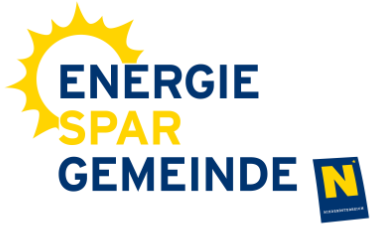 Gültig ab 1.1.2019:
Für den Tausch von Heizungs-Pumpen und für Maßnahmen zur Heizungs-Effizienzsteigerung wird eine Zuwendung von 
30 % der Anschaffungskosten bis zu max. € 5.000,-- gewährt.

Folgende Maßnahmen werden unterstützt:Tausch von bestehenden Heizungspumpen gegen HocheffizienzpumpenHydraulischer Abgleich der Heizungs-VerteilanlageModernisierung der Steuer- und RegeltechnikUmbau HeizungsverteilerÄnderung/Anpassung der Steuer- und RegelungsanlagenHeizungs-Armaturen und Regulierventile zur Verbesserung der hydraulischen Bedingungen
wie Differenzdruck und Wassermenge/DurchflussEinbindung in die Visualisierung und LeittechnikWärmemengenzählerBedingungen für die Gewährung der ZuwendungErfassung des Istzustandes; Dokumentation, ProtokollEinregulierungsprotokoll Gegebenenfalls Prüfung der HeizungswasserqualitätKostennachweis mit Rechnungen und ZahlbelegeVom Planer/Ausführenden bestätigtes Datenblatt Bonus:
Das BZ-Vorhaben Heizungs-Pumpentausch ist mit BZ-Vorhaben „Heizungsumstellung“ kombinierbar. Somit kann bei einer Heizungsumstellung samt Heizungs-Pumpentausch
und Heizungs-Effizienzsteigerung ein Betrag von 30%, max. 15.000,- vergeben werden.Vor Inangriffnahme des Vorhabens „Heizungs-Pumpentausch und Heizungs-Effizienzsteigerung“ 
wird eine kostenlose Energieberatung dringend empfohlen. 
Diese ist über das „Umweltgemeinde-Telefon“ 02742/22144/4 anzufordern.ACHTUNG: Schulen und Kindergärten können in dieser Aktion nicht berücksichtigt werden. 
Für diese Objekte stehen Mittel aus dem Schul- und Kindergartenfonds zur Verfügung.
